I. PHẦN ĐÁP ÁN CÂU TRẮC NGHIỆM: II. PHẦN ĐÁP ÁN TỰ LUẬN: 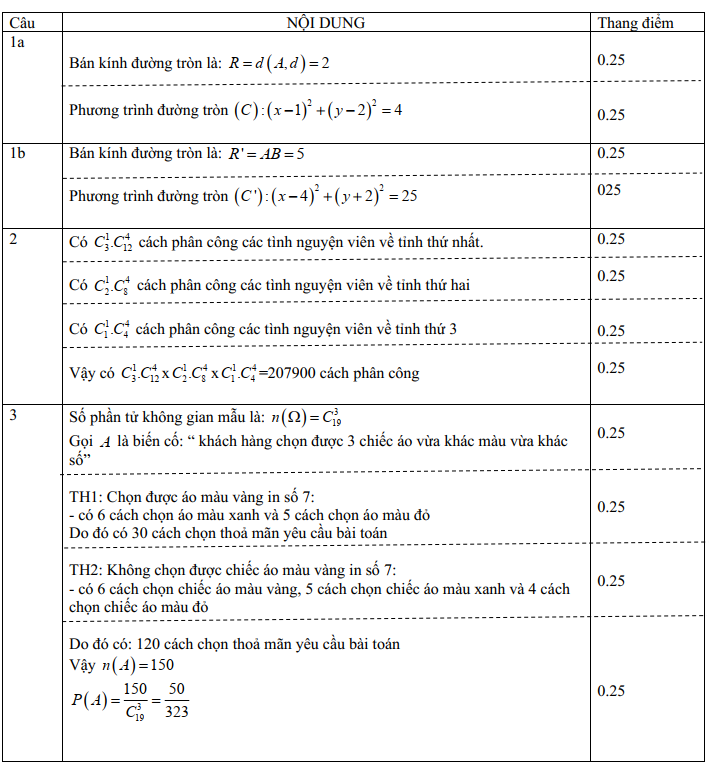 SỞ GD&ĐT ĐẮK LẮKTRƯỜNG THPT NGÔ GIA TỰ ĐÁP ÁN KIỂM TRA CUỐI HỌC KỲ 2
NĂM HỌC 2023-2024MÔN TOÁN – Khối lớp 10 Thời gian làm bài : 90 phút 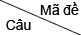 1011021031041051061071081DDBCACBC2CCDDDBDD3DCCAAADA4CBACAAAD5CDBABBCD6BADCBCCB7ABCBCDBC8ADBBCBAA9BCDCDCAA10BBAADBBD11CCDCCACD12ADDDBBCB13ABCCCDAA14CBBBCADD15CADDACAB16DCAABADC17DDDDAABD18CDABBDBB19BACABDAC20DAADDAAA21BBAADBDC22BDCAAABC23CABBACCB24ABABDDAB25DCCADBAD26ACCACCCC27DDDDCDDC28BDBCDBBB29DABDDDDB30DBCCDDAC31ADACBBCA32BACBAABA33BDCBBDCB34DADAABAC35ACADBCDB